МІНІСТЕРСТВО  ОСВІТИ  І  НАУКИ  УКРАЇНИПр. Перемоги, 10,  м. Київ, 01135, тел. (044) 481-32-21, факс (044) 236-10-49 E-mail: ministry@mon.gov.ua, код ЄДРПОУ 38621185_______________________________________________________________________________________Від 20.01.2015  № 1/9-21На №____________ від ______________Департаменти (управління) освіти і науки обласних, Київської міської державних адміністраційМіжнародна українська школаЗагальноосвітні навчальні закладиПро деякі питання проведення державної підсумкової атестаціїта зовнішнього незалежного оцінюванняу 2014/2015 навчальному роціДо Міністерства освіти і науки надходять численні звернення від випускників та абітурієнтів, батьків та педагогів щодо особливостей проведення державної підсумкової атестації й зовнішнього незалежного оцінювання у цьому році. Інформуємо, що у цьому навчальному році атестація проводиться у письмовій формі з навчальних предметів інваріантної складової типових навчальних планів для загальноосвітніх навчальних закладів, затверджених Міністерством освіти і науки. Завдання для проведення атестації укладаються навчальними закладами за рекомендаціями Міністерства освіти і науки.  Обов’язковою є атестація з української мови, що проводиться у формі зовнішнього незалежного оцінювання. При цьому результати зовнішнього незалежного оцінювання з української мови зараховуються як результат державної підсумкової атестації за курс повної загальної середньої освіти для всіх випускників старшої школи загальноосвітніх навчальних закладів 2015 року. Якщо випускник (випускниця) через поважні причини не зміг (змогла) скласти ЗНО з української мови і літератури в основну сесію, то він (вона) має пройти ЗНО під час додаткової сесії. Відповідно, атестат він (вона) отримує пізніше.Учням (вихованцям) вечірніх загальноосвітніх навчальних закладів надається право пройти атестацію з усіх предметів, визначених  Міністерством освіти і науки України, за місцем навчання. Також,  за їх бажанням, як атестація, можуть бути зараховані результати зовнішнього незалежного оцінювання. Учні (вихованці), які хворіли під час проведення атестації, зобов'язані надати медичну довідку, на підставі якої рішенням педагогічної ради загальноосвітнього навчального закладу та відповідним наказом його керівника їм надається право пройти атестацію в інший час.Учні (вихованці), які тимчасово навчалися за кордоном і  повернулися в Україну після проведення атестації, проходитимуть атестацію в інший час. У таких випадках конкретні терміни проведення атестації визначатимуться за рішенням місцевих органів управління освітою. В окремих випадках, зокрема пов’язаних з призовом на військову службу, виїздом на постійне місце проживання за кордон тощо, дозволяється проводити державну підсумкову атестацію достроково, крім атестації з української мови. Рішення про проведення і терміни дострокової  атестації  приймається 
педагогічною радою на підставі письмової заяви батьків, одного із батьків, осіб, які їх замінюють, або їх законних представників, учнів (вихованців) (у разі досягнення повноліття) та затверджується наказом керівника навчального закладу.   	Учні (вихованці), які проживають на тимчасово окупованій території, проходять атестацію у Міжнародній українській школі або іншому навчальному закладі системи загальної середньої освіти України, що розташовані поза тимчасово окупованою територією або в навчальних закладах, що перемістилися з такої території. Громадянам України, які проживають на тимчасово окупованій території, надається право пройти атестацію екстерном.  При цьому атестацію мають можливість пройти особи, які зараховані на екстернатну форму навчання.Також, Положенням про екстернат у загальноосвітніх навчальних закладах, затвердженим наказом Міністерства освіти і науки від 19.05.2008 № 431 та зареєстрованим у Міністерстві юстиції України 3 червня 2008 року за № 498/15189, визначено, що можливість пройти річне оцінювання за відповідний клас та атестацію за освітній рівень відповідно початкової, базової і повної загальної середньої освіти мають, зокрема, особи, які з будь-яких поважних причин не мають змоги відвідувати навчальні заняття в загальноосвітньому навчальному закладі (пункт 1.3).Прийом заяв від екстернів починається з жовтня і закінчуються, як правило, не пізніше 1 березня поточного навчального року (пункт 2.4). Разом з тим, задля своєчасної реєстрації випускників для проходження державної підсумкової атестації з української мови у формі зовнішнього незалежного оцінювання бажано, щоб випускники, які проживають на тимчасово окупованій території, прикріпилися до навчальних закладів на екстернат до 10 лютого 2015 р.Інформуємо, що натепер у Міністерстві юстиції знаходиться нове Положення «Про проведення державної підсумкової атестації», а також Міністерством освіти і науки готуються відповідні методичні рекомендації.Доручаємо довести зазначену інформацію до всіх керівників підвідомчих органів управління освітою та навчальних закладів.Заступник Міністра                                                                          П. Полянський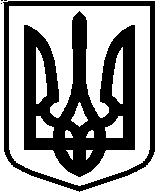 